Jona Muster • Musterweg 77 • 12130 Stadt • Tel.: +49 176 6934443 • Email: jona.muster@gmail.com MusterfirmaHuman ResourcesMartina HundertmarkJulie-Wolfthorn-Straße 110115 BerlinBerlin, 09. Dezember 2021Bewerbung für ein duales Studium als Fachlagerist bei Reider Design GmbH DresdenSehr geehrte Frau Muster,drei Gründe, warum ich optimal zum dualen Studium in Ihrem Unternehmen passe. Erstens: für eine Mitarbeit in Ihrem modernen Unternehmen und das gleichzeitige Erlernen der theoretischen Grundlagen für den Beruf interessiere ich mich sehr. Zweitens: ich habe bereits praktische Erfahrung im Lager und bringe Organisationstalent und Belastbarkeit mit. Drittens: ich bin mathematisch veranlagt, weshalb mir logisches und räumliches Denken sehr leicht fallen.Aktuell besuche ich das Heinrich-Heine-Gymnasium in Dresden und werde im Juli mein Abitur erreichen. Besonders Mathematik liegt mir sehr, da ich hier mein rationales und abstraktes Denken anwenden kann. Diese habe ich mir auch beim Schülerpraktikum im Lager eines Elektronikunternehmens zunutze gemacht, was mir sehr gefallen hat. Beim Praktikum habe ich bei der Lagerung der Produktionsteile geholfen, die Gütersendungen in die Logistiksoftware eingetragen und bei der Schadensüberprüfung assistiert. Besonders begeistert haben mich die verschiedenen Gütertransportfahrzeuge. Daher möchte ich gleich nach dem Abitur meinen Gabelstaplerführerschein absolvieren. In meiner Freizeit kommt das Organisieren auch nicht zu kurz. Ich bin Kapitän der Schul-Fußballmannschaft und plane die wöchentlichen Trainingseinheiten.Beim dualen Studium bei Mathes Design ist es mein Ziel, schon zu Beginn meines Werdegangs praktische Erfahrungen zu sammeln. In Ihrem Team werde ich Sie zuverlässig und proaktiv dabei unterstützen wird, die Abläufe in Ihrem Lager so effizient wie möglich zu gestalten. Ich freue mich auf ein persönliches Kennenlernen.Mit freundlichen Grüßen,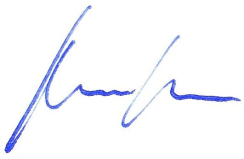 Jona MusterInstallieren der Schriftarten für diese Vorlage:Diese Vorlage wurde mit Premium-Schriftarten gestaltet. Die Schriftarten können hier kostenlos heruntergeladen und installiert werden:https://lebenslaufdesigns.de/wp-content/uploads/Schriftarten-10.zipHinweis: Ohne die Installation der Schriftarten kann das Layout der Vorlage fehlerhalft dargestellt werden.Video-Anleitungen zur Bearbeitung dieser Vorlage: https://lebenslaufdesigns.de/wp-content/uploads/Anleitung-zur-Bearbeitung.pdf